.STEP-TOUCH ROCKING CHAIRSTEP/KICK X 4CROSS MAMBOS CHA CHA CHA X 2 (RIGHT 1/4 PIVOT R, LEFT 1/2 PIVOT L)V-STEP, HEEL-TWISTS RLRLREPEAT - No Tags, No RestartsEmail: valeriesaari@icloud.com - Phone: 1-905-246-5027But I LIKE IT.. I LOVE IT!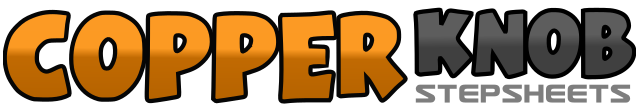 .......Count:32Wall:4Level:Easy Beginner.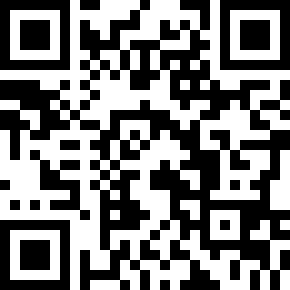 Choreographer:Val Saari (CAN) - March 2019Val Saari (CAN) - March 2019Val Saari (CAN) - March 2019Val Saari (CAN) - March 2019Val Saari (CAN) - March 2019.Music:I Like It, I Love It - Tim McGrawI Like It, I Love It - Tim McGrawI Like It, I Love It - Tim McGrawI Like It, I Love It - Tim McGrawI Like It, I Love It - Tim McGraw........1-2Rock RF forward, Touch LF toes beside R3-4Step LF back, Touch RF toes beside L5-6Rock RF back, Touch LF toes beside R7-8Step LF forward, Touch RF toes beside L1-2Step RF right, Kick LF3-4Step LF in place, Kick RF5-6Step RF in place, Kick LF7-8Step LF in place, Kick RF1-2RF Cross over L, LF Recover weight3&4Step RF forward 1/4 pivot R, RF Step LF in place, Step RF in place5-6LF Cross over R, RF Recover weight7&8Step LF forward 1/2 Pivot L, Step RF beside L, Step LF together1-2Step RF diagonally forward (1:00), Step LF diagonally forward (11:00)3-4Step RF back to centre, Step LF together5-6Twist heels right, left7-8Twist heels right, left